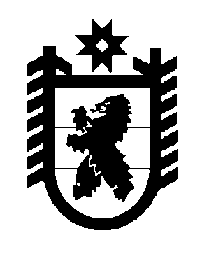 Российская Федерация Республика Карелия    ПРАВИТЕЛЬСТВО РЕСПУБЛИКИ КАРЕЛИЯРАСПОРЯЖЕНИЕот  30 апреля 2015 года № 278р-Пг. Петрозаводск Внести в распределение бюджетных ассигнований на софинансирование федеральных проектов и программ, проектов, предусматривающих использование средств некоммерческих организаций (в том числе международных и межрегиональных), между главными распорядителями средств бюджета Республики Карелия на 2015 год, утвержденное распоряжением Правительства Республики Карелия 
от 31 марта 2015 года № 189р-П, следующие изменения:1) раздел 2 изложить в следующей редакции:2) дополнить разделами 3, 4 следующего содержания:3) в строке «Итого» цифры «35 937,0» заменить цифрами «71 644,7».Исполняющий обязанностиГлавы Республики Карелия                                                         О.Ю. Громов«2.Министерство труда и занятости Республики Карелия 5 543,62.1.Государственная программа Российской Федерации «Содействие занятости населения»5 337,02.1.1.Реализация дополнительных мероприятий в сфере занятости населения, направленных на снижение напряженности на рынке труда Республики Карелия 5 337,02.2.Государственная программа по оказанию содействия добровольному переселению в Российскую Федерацию соотечественников, проживающих за рубежом 206,62.2.1.Предоставление дополнительных мер социальной поддержки участникам (членам их семей) региональной программы переселения соотечественников206,6»;«3.Министерство здравоохранения и социального развития Республики Карелия 30 984,13.1.Федеральный закон «Об обязательном медицинском страховании в Российской Федерации» 7 000,03.1.1.Осуществление единовременных компенсацион-ных выплат медицинским работникам в соответствии с частью 12.1 статьи 51 Федерального закона «Об обязательном медицинском страховании в Российской Федерации»7 000,03.2.Государственная программа Российской Федерации «Развитие здравоохранения»23 984,13.2.1.Мероприятия, направленные на совершенст-вование системы оказания медицинской помощи больным онкологическими заболеваниями22 997,63.2.2.Закупка диагностических средств для выявления и мониторинга лечения лиц, инфицированных вирусами иммунодефицита человека, гепатитов 
В и С986,54.Министерство образования Республики Карелия 4 517,04.1.Государственная программы Российской Федерации «Развитие образования» на 2013-2020 годы (Федеральная целевая программа развития образования на 2011-2015 годы)4 517,04.1.1.Распространение на всей территории Российской Федерации современных моделей успешной социализации4 517,0»;